Adı Soyadı	:									Alınan Not :No		:AKSARAY 75.YIL MESLEKİ VE TEKNİK ANADOLU LİSESİ 2018-2019 EĞİTİM-ÖĞRETİM YILIELEKTRİK-ELEKTRONİK TEKNOLOJİSİ ALANIBİLGİSAYAR DESTEKLİ UYGULAMALAR DERSİ 2.DÖNEM 1.YAZILI DEĞERLENDİRME SINAVIModül : 	Bilgisayarla Devre Çizimi ve Simülasyon		Bilgisayarla Baskı Devre ÇizimiSORULAR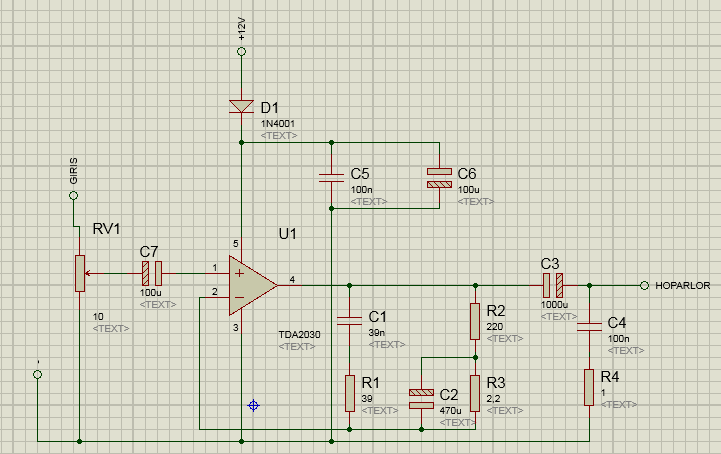 1.S. Şekildeki TDA 2003 lü amplifikatör devresini Proteus / İsis‘te çiziniz.2.S. Proteus / Ares baskı devresini çiziniz.Track kalınlığı T40 alınacaktır. Baskı devre ölçüleri(Board Edge) : 70mm/50mm alınacaktır.BAŞARILAR Şenol KUMSARDeğerlendirme ÇizelgesiPuanlamaAlınan Notİsis Simülasyon Devre ÇizimiKütüphaneden Malzeme Seçimi10Elemanların Yerleşimi/Tasarım10Devrenin Çalıştırılması ve Simülasyon20Ares baskı devre  çizimiAres Elemanların Yerleşimi/Tasarım/Atlama30Track20Board Edge10TOPLAMTOPLAM